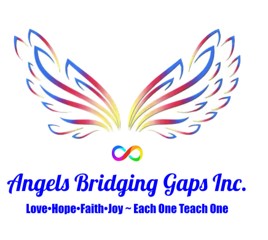 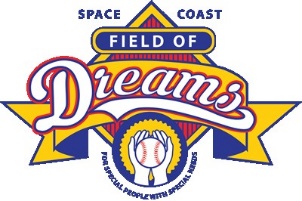 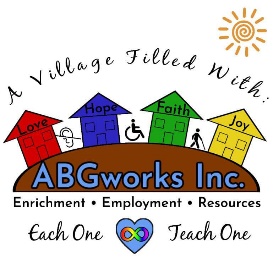 Hosted by Angels Bridging Gaps Inc, & ABGworks Inc, and the Space Coast Field of DreamsWhat: Family Fun Nights & Disability Resources MixerWhen: Friday September 13th, October 11th, November 8thWhere: Space Coast Field of Dreams (3053 Fell Road West Melbourne, FL 32904)Time: 4pm until 730pm (setup starts at 2:30 pm promptly, tear down no earlier than 8 pm)Angels Bridging Gaps Inc., ABGworks, Inc. and Space Coast Field of Dreams (the City of West Melbourne) assume no responsibility for any damages as a result of any help or Mother Nature. Registration Fees: are NON-REFUNDABLE unless canceled by ABG Inc.2 Tables under the Pavilion will be $20.00 per event or pick 3 for $50 			September	October	November	All 3		(please circle choices)Junior Entrepreneurs (under 16) will be $15.00 per event or pick 3 for $35 You will need to bring your own chairs and table(s), no tents needed.Registration Fee and Waiver and Release of Liability due no later than one (2) weeks prior to.To pay online click here    Vendor Central (angelsbridginggaps.org)Email Documents to: abg.marketingdirector@gmail.comBusiness Name: ___________________________	Contact Name: _______________________Contact Mobile: ___________________________	Email: ______________________________Emergency Contact Name: _______________________________	Junior Entrepreneur: YES  Contact Mobile: ___________________________	Email: ______________________________Product(s) sold: ____________________________________________ (be specific as possible) WAIVER AND RELEASE OF LIABILITY IN CONSIDERATION OF the risk of injury that exists while participating in HELPING HANDFAMILY FESTIVAL HOSTED BY Angels Bridging Gaps Inc., ABGworks, Inc., the Space Coast Field of Dreams and the City of West Melbourne (hereinafter the "Activity"); and IN CONSIDERATION OF my desire to participate in said Activity and being given the right to participate in same; I HEREBY, for myself, my heirs, executors, administrators, assigns, or personal representatives (hereinafter collectively, "Releasor," "I" or "me", which terms shall also include Releasor's parents or guardian if Releasor is under 18 years of age), knowingly and voluntarily enter into this WAIVER AND RELEASE OF LIABILITY and hereby waive any and all rights, claims or causes of action of any kind arising out of my participation in the Activity; and I HEREBY release and forever discharge Angels Bridging Gaps Inc., ABGworks, Inc., the Space Coast Field of Dreams and the City of West Melbourne, located at 3053 Fell Road, West Melbourne, FL 32904, their affiliates, managers, members, agents, attorneys, staff, volunteers, heirs, representatives, predecessors, successors and assigns (collectively "Releasees"), from any physical or psychological injury that I may suffer as a direct result of my participation in the aforementioned Activity.I AM VOLUNTARILY PARTICIPATING IN THE AFOREMENTIONED ACTIVITY AND I AM PARTICIPATING IN THE ACTIVITY ENTIRELY AT MY OWN RISK. I AM AWARE OF THE RISKS ASSOCIATED WITH PARTICIPATING IN THIS ACTIVITY, WHICH MAY INCLUDE, BUT ARE NOT LIMITED TO: PHYSICAL OR PSYCHOLOGICAL INJURY, PAIN, SUFFERING, ILLNESS, DISFIGUREMENT, TEMPORARY OR PERMANENT DISABILITY (INCLUDING PARALYSIS), ECONOMIC OR EMOTIONAL LOSS, AND DEATH. I UNDERSTAND THAT THESE INJURIES OR OUTCOMES MAY ARISE FROM MY OWN OR OTHERS' NEGLIGENCE, CONDITIONS RELATED TO TRAVEL TO AND FROM THE ACTIVITY, OR FROM CONDITIONS AT THE ACTIVITY LOCATION(S). NONETHELESS, I ASSUME ALL RELATED RISKS, BOTH KNOWN AND UNKNOWN TO ME, OF MY PARTICIPATION IN THIS ACTIVITY.I FURTHER AGREE to indemnify, defend and hold harmless the Releasees against any and all claims, suits or actions of any kind whatsoever for liability, damages, compensation or otherwise brought by me or anyone on my behalf, including attorney's fees and any related costs. I FURTHER ACKNOWLEDGE that Releases are not responsible for errors, omissions, acts or failures to act of any party or entity conducting a specific event or activity on behalf of Releasees.In the event that I should require medical care or treatment, I authorize Angels Bridging Gaps Inc., ABGworks, Inc., the Space Coast Field of Dreams and the City of West Melbourne to provide all emergency medical care deemed necessary, including but not limited to, first aid, CPR, the use of AEDs, emergency medical transport, and sharing of medical information with medical personnel. I further agree to assume all costs involved and agree to be financially responsible for any costs incurred as a result of such treatment. I am aware and understand that I must carry my own health insurance and must provide evidence of full medical coverage by showing a copy of medical ID card and/or proof of commercial insurance if applicable. I FURTHER ACKNOWLEDGE that this Activity may involve a test of a person's physical and mental limits and may carry with it the potential for death, serious injury, and property loss. I agree not to participate in the Activity unless I am medically able and properly trained, and I agree to abide by the decision of the Angels Bridging Gaps Inc., ABGworks, Inc., the Space Coast Field of Dreams and the City of West Melbourne official or agent, regarding my approval to participate in the Activity.I HEREBY ACKNOWLEDGE THAT I HAVE CAREFULLY READ THIS "WAIVER ANDRELEASE" AND FULLY UNDERSTAND THAT IT IS A RELEASE OF LIABILITY. I EXPRESSLY AGREE TO RELEASE AND DISCHARGE Angels Bridging Gaps Inc., ABGworks, Inc., the Space Coast Field of Dreams and the City of West Melbourne AND ALL OF ITS AFFILIATES, MANAGERS, MEMBERS, AGENTS, ATTORNEYS, STAFF, VOLUNTEERS, HEIRS, REPRESENTATIVES, PREDECESSORS, SUCCESSORS AND ASSIGNS, FROM ANY AND ALL CLAIMS OR CAUSES OF ACTION AND I AGREE TO VOLUNTARILY GIVE UP OR WAIVE ANY RIGHT THAT I OTHERWISE HAVE TO BRING A LEGAL ACTION AGAINST Angels Bridging Gaps Inc., ABGworks, Inc., the Space Coast Field of Dreams and the City of West Melbourne FOR PERSONAL INJURY OR PROPERTY DAMAGE.To the extent that Florida statute or case law does not prohibit releases for ordinary negligence, this release is also for such negligence on the part of Angels Bridging Gaps Inc., ABGworks, Inc., the Space Coast Field of Dreams and the City of West Melbourne, its agents, and employees. I agree that this Release shall be governed for all purposes by Florida law, without regard to any conflict of law principles. This Release supersedes any and all previous oral or written promises or other agreements. In the event that any damage to equipment or facilities occurs as a result of my or my family's or my agent's willful actions, neglect or recklessness, I acknowledge and agree to be held liable for any and all costs associated with any such actions of neglect or recklessness.THIS WAIVER AND RELEASE OF LIABILITY SHALL REMAIN IN EFFECT FOR THE DURATION OF MY PARTICIPATION IN THE ACTIVITY, DURING THIS INITIAL AND ALL SUBSEQUENT EVENTS OF PARTICIPATION. THIS AGREEMENT was entered into atarm's-length, without duress or coercion, and is to be interpreted as an agreement between two parties of equal bargaining strength. Both Participant, _________________________ and Angels Bridging Gaps Inc., ABGworks, Inc., the Space Coast Field of Dreams and the City of West Melbourne agree that this release is clear and unambiguous as to its terms, and that no other evidence shall be used or admitted to alter or explain the terms of this agreement, but that it will be interpreted based on the language in accordance with the purposes for which it is entered into. In the event that any provision contained within this Release of Liability shall be deemed to be severable or invalid, or if any term, condition, phrase or portion of this agreement shall be determined to be unlawful or otherwise unenforceable, the remainder of this agreement shall remain in full force and effect. If a court should find that any provision of this agreement to be invalid or unenforceable, but that by limiting said provision it would become valid and enforceable, then said provision shall be deemed to be written, construed and enforced as so limited.I, THE UNDERSIGNED PARTICIPANT, AFFIRM THAT I AM OF THE AGE OF 18 YEARS OROLDER, AND THAT I AM FREELY SIGNING THIS AGREEMENT. I CERTIFY THAT I HAVEREAD THIS AGREEMENT, THAT I FULLY UNDERSTAND ITS CONTENT AND THAT THIS RELEASE CANNOT BE MODIFIED ORALLY. I AM AWARE THAT THIS IS A RELEASE OF LIABILITY AND A CONTRACT AND THAT I AM SIGNING IT OF MY OWN FREE WILL.Participant's Name: _______________________________________________Participant's Address: ______________________________________________Signature: _______________________________________________________    Date:___________________________